POUK NA DALJAVO – PETEK, 27. 3. 2020Ponovno si oglej, kako je Max praznoval rojstni dan. Koliko je bil star? Kaj je dobil za darilo?Max and the magic pencil: Max's birthdayKlikni na sličico, poslušaj in poišči par.Family: Matching exerciseKlikni na sovico in sledi navodilom: Family – interaktivne vaje 2Oglej si slike in povej, kako se osebe počutijo.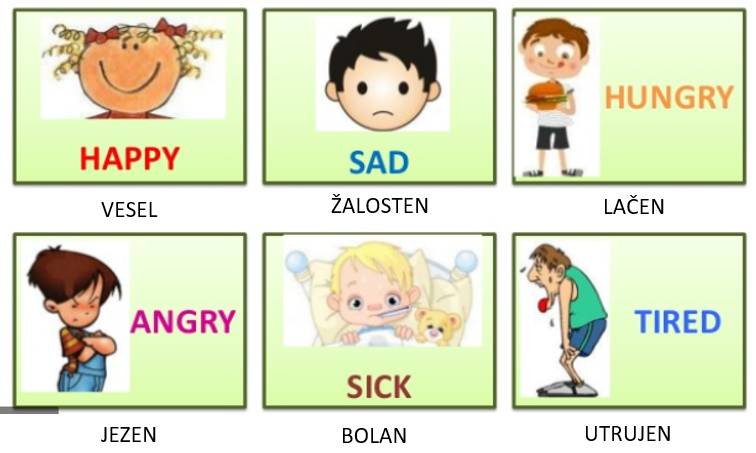 Poslušaj, kako besede izgovorimo:https://elt.oup.com/student/oxfordexplorers/level1/picturedictionary/unit4/picturedictionary01_04_02?cc=si&selLanguage=enV zvezek nariši štiri obraze: veselega, žalostnega, jeznega in utrujenega. Pod obraz napiši ustrezno besedo: HAPPY, SAD, ANGRY, TIRED.Če imaš zame kakšno vprašanje ali predlog, mi piši na e-naslov kristina.tratnik@os-col.si. Lahko mi pošlješ tudi kakšno fotografijo svojega dela za angleščino, vesela je bom.